106學年度新北市入班菸害衛教服務計畫之「無菸總動員、健康行動 GO」活動壹、	背景分析:本計畫為新北市政府衛生局委託世界和平婦女會台灣總會辦理之「106 學年度新北市入班菸害衛 教服務」專案計畫，結合新北市政府教育局健康促進學校無菸校園之推動工作，執行 106 學年度 入班菸害衛教服務宣導、拒菸小尖兵、拒菸守護大使、績優學校遴選等活動，期能建立無菸、健 康之校園及家庭，共同守護朋友及家人之健康權益。貳、辦理單位一、主辦單位：新北市政府衛生局 二、協辦單位：新北市政府教育局 三、承辦單位：世界和平婦女會台灣總會参、活動內容說明肆、備註：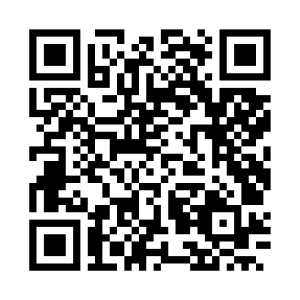 1. 本計畫相關活動訊息辦法請詳見：世界和平婦女會官網 https://goo.gl/YLQuw5或來電洽詢，專線電話：02-2363-7656分機19。2.   於本計畫活動期間，即日起至107年6月26日前至世界和平婦女會官網【無菸總動員】臉書按讚，即可參加抽獎。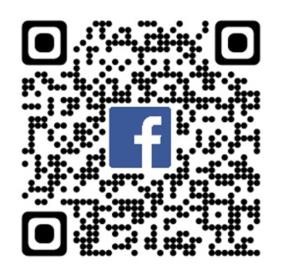  伍、本計畫由新北市政府衛生局核定後實施，修正亦同。附錄一：【子活動一】菸檳毒防制入班衛教宣導活動活動目標：透過入班宣導多元創意菸害衛教教材，提昇本市國小6年級以及國中7年級學生對 菸檳毒的 認識，強化學生對菸檳毒防制的知能，並教導學生學習運用拒絕技巧於日常生活中。二、活動期程：即日起至107年6月30日前 三、活動對象：新北市公立國小6年級、公私立國中7年級學生。 四、活動內容：1. 學校申請：(1) 請於106年9月18日(一)前，將安排入班宣導之時間及班級數等相關資料，並填妥「106學年 度新北市入班菸害衛教服務時間調查表」【附表1】後，E-mail寄至  grace.wfwp@gmail.com 或傳真至02-2364-1110，以利安排講師，並於填寫【附表1】之前請詳閱下方填表說明。(2) 課程時間：以班為單位，國小每次入班時間至少40分鐘，國中每次入班時間至少45分 鐘。(3)  教學設備：班級教室應具備電腦投影與音響設備，以利宣導進行。(4) 入班宣導前將寄送相關宣導品(海報、有獎徵答獎品、課後學習單等)至學校，請學校承辦 人員協助查收。2. 入班衛教宣導教學          (1) 本計畫研發公版教案與教材，提供入班衛教宣導教學使用。         (2) 依據學校申請場次、時間等需求，媒合安排完成培訓之種子講師入班進行衛教宣導。        (3) 宣導後，發予每位學生拒菸學習單，於課後帶回家庭進行親子共學，學生與家人共同完成。        (4) 本計畫提供入班菸害衛教種子講師費用，以表感謝：            ① 講師為學校老師或公務員身份者，提供600元等值禮券/班之講師費      ② 講師為非學校老師或公務員身份者，提供600元/班之講師費。 3. 親子共學學習單成果        (1) 建議學校各班教師(導師、健康教育老師等)回收學習單，做為學生平時表現成績之參考。      (2)  拒菸小尖兵的親子共學學習單之成果可作為學校後續申請拒菸績優學校的評比資料。106學年度新北市政府衛生局入班菸害衛教服務時間調查表。【填表說明】1. 校內種子師資：係指由新北市各國中小學校推派參加「106 學年度新北市政府衛生局 入班菸害衛教種子師資培訓」之受訓合格種子師資。2. 外派種子師資：係指報名參加「106 年度新北市政府衛生局入班菸害衛教種子師資培 訓」之受訓合格種子師資。3. 請確認以班為單位，國小每次入班時間至少 40 分鐘、國中每次入班時間至少 45 分 鐘，以利教學進行。4. 如同日內有連續兩堂之情況，兩堂課程間建議預留至少 10 分鐘時間，以利講師進行 課前準備事宜。5. 由於各校安排時間不確定，如各校時間有重疊之情形，將電洽協調，並依各校回覆 時間優先順序為參考依據。6. 106 學年度新北市入班菸害衛教服務場次安排說明 建議各區學校辦理月份(可依照學校較方便的月份協調安排)7.  建議將需要外派師資支援的班級集中於同一天的不同時段辦理，避免外派師資往返舟車勞頓。建議每校同一時段至多安排 5 班，偏遠學校盡可能集中一兩位老師連續 幾堂之宣導，如班級數多可分時段、分天辦理。8. 下列區域之學校申請外派講師之時段建議為 10 點半以後：萬里、金山、深坑、石碇、 瑞芳、平溪、雙溪、貢寮、坪林、烏來、五股、八里、淡水、三芝、石門9. 填寫完畢後請E-mail至grace.wfwp@gmail.com，並確認收到報名成功之回函，或傳真 至02-2364-1110，並來電確認02-2363-7656分機19曹專員，謝謝。附錄二：【子活動二】拒菸小尖兵活動活動目標：於學校中招募有意願擔任拒菸小尖兵之學生，將所學之菸害防制、拒菸及戒菸相關資訊向 朋友或家人倡議宣導，期能建立無菸、健康之校園及家庭，守護朋友及家人健康。二、活動期程：即日起至107年4月20日前 三、活動對象：新北市公立國小6年級、公私立國中7年級學生。 四、活動內容：1.拒菸小尖兵招募： (1)請學校承辦人員協助張貼無菸總動員海報，並於入班時加強宣導時活動訊息，鼓勵學生參加與申請「拒菸小尖兵護照」。    (2)「拒菸小尖兵護照」，包括以下內容：①基本資料②活動說明③拒菸服務表④無菸彩繪創作⑤菸害防制相關資訊    (3)請學校承辦人員於入班宣導前兩週，先預估學校所需之護照數量，並於線上申請：          ① 上網填表申請:https://goo.gl/XrdM7t 並來電 02-2363-7656 分機 19 與曹專員確認後，一週內                將依據學校上網申請數量寄送護照。②為讓更多學校學生可以參與，每校申請數以該年級學生數之 1/5 為限。(例如:A 校七年級 學生人數 100 名，小尖兵申請人數最多 20 名)。    (4)欲參加拒菸小尖兵之學生，可向學校登記申請，領取「拒菸小尖兵護照」並完成服務任務：①基礎任務(必要)(A) 護照第一頁之基本資料欄位填寫完整及拒菸承諾簽名。(B) 邀請家人、親友或同學等至少 10 位，宣導無菸家庭及菸害防制資訊，簽署護照服務表。 (C) 與家人共同完成入班宣導課後之拒菸親子學習單。(D) 完成以上三項基礎任務，繳回學校承辦人員完成認證。②進階任務(鼓勵完成基礎任務者參加)(A) 拒菸服務心得【附表 2】:擔任拒菸小尖兵心得記錄及照片佐證(國小組 300-500 字/國中組 500-1000 字)(B) 無菸彩繪【附表 3】: 繪畫創作於四開圖畫紙上，規格以「海報形式」的圖文宣傳為主， 不允採取「四格漫畫」形式。國小組主題：無菸家庭；國中組主題：無菸校園。 (C) 進階任務可擇完成其中一項、或完成兩項，將進階任務之作品繳交學校承辦人員彙整後 上傳、寄送，以參加績優評比。2.服務任務成果傳送(1)由學校承辦人員認證完成基礎任務者之成果:①基本資料(護照第 1 頁)、②服務欄(護照第 5-6 頁)及③學習單，掃描或拍照檔案上傳至「拒菸小尖兵基礎任務上傳區」。(報名後會 MAIL 提供上傳區路徑) (2)學校承辦人員彙整進階任務之作品:①拒菸服務心得檔案【附表 2】E-mail 寄至 grace.wfwp@gmail.com。②無菸彩繪作品及背面黏貼報名表【附表 3】郵寄至 10646  臺北市大安區羅斯福路 2 段 95 號7 樓之 2  世界和平婦女會 曹專員收。(3)以上服務任務作品於 107 年 4 月 20 日前寄送，並電話確認 23637656-19，逾期或資料不齊以放 棄論。3.進階服務任務評比 (1)聘請專家評審作品，分為服務心得及無菸彩繪兩項進行評比，國中小各擇特優 1名/優等 2 名/     佳作 3 名。 (2)服務心得評分項目:①切中主題陳述參與拒菸小尖兵活動心得(20%)②具體協助家人親友拒菸、戒菸等推動無菸家庭、無菸校園的成果經驗(20%)③文辭優美流暢生動、層次分明(20%)④正確陳述拒菸方法及菸品危害(20%) ⑤提出創意可行的無菸觀點或做法(20%) (3)無菸彩繪評分項目:①設計理念及主題契合(40%)②創意巧思(20%)③色彩及美感 (20%)       ④ 應用延伸性(20%) 註:所有參賽作品特別留意「菸」、「電子煙」區別、不得使用「香菸」一詞、勿有錯別字。(4)獲選名單公布:107 年 5 月中旬於官網 https://goo.gl/YLQuw5 公告。 4. 公開表揚(1)表揚受獎時間與地點：暫訂於 107 年 5 月 31 日(四)上午於新北市政府 6 樓大禮堂 (實際時間與 地點將依新北市政府衛生局公告為主)。(2)完成拒菸小尖兵基礎任務者，並經學校承辦人員及承辦單位認證完成，即可參加受獎典禮，    獲得紀念品、4 小時服務時數之證明。(3)參與拒菸小尖兵進階任務評比獲獎者，將於典禮表揚並獲得獎牌及紀念獎品。 五、備註1. 學校承辦人員協助事項: 拒菸小尖兵護照發送、完成基礎任務之確認、寄送基礎與進階任務之 服務成果等。2. 為表達對學校承辦人員之謝意，依據上傳完成基礎任務之小尖兵人數，提供禮券以表感謝。3. 禮券發送說明:(1)完成基礎任務之小尖兵人數達申請護照數量之 80%以上學校，致贈學校承辦人員禮券。 (2)禮券金額說明106 學年度新北市政府衛生局入班菸害衛教計畫-無菸總動員  健康行動 GO【附表 2】拒菸小尖兵服務心得備註：1.	服務心得內容字數：國小組 300-500 字；國中組 500-1000 字，一律電腦打字：字體標楷體、字級12。2.	照片務必清晰，圖說內容包含：人、事、時、地、物等訊息說明3.	檔案 E-mai 至 grace.wfwp@gmail.com  並來電確認 02-23637656-19106 學年度新北市政府衛生局入班菸害衛教計畫-無菸總動員  健康行動 GO【附表 3】無菸彩繪  創作報名表  □國小組:無菸家庭 □國中組:無菸校園備註：1.   報名表一律電腦打字：字體標楷體、字級 12，並列印報名表黏貼於無菸彩繪作品背面。2. 將作品郵寄至 10646 臺北市大安區羅斯福路 2 段 95 號 7 樓之 2 世界和平婦女會 曹專員收，並來 電確認 02-23637656-19。附錄三：【子活動三】拒菸守護大使活動活動目標:於學校中招募有意願擔任拒菸守護大使之家長、志工，將菸害防制拒菸及戒菸相關資訊向朋友或家人倡議宣導，期能建立無菸、健康之校園及家庭，守護朋友及家人之健康。二、活動期程：即日起至107年4月20日前 三、活動對象：新北市公立國小、公私立國中家長、志工。 四、活動內容：1.拒菸守護大使招募：(1)請學校承辦人員協助張貼無菸總動員海報，請學校招募家長志工週知參與，並於入班時加強宣 導活動訊息，請學生將訊息帶回，鼓勵家長參加與申請「拒菸守護大使護照」。(2)「拒菸守護大使護照」，包括以下內容：①基本資料②活動說明③拒菸服務表④菸害防制相關資訊⑤菸害防制知能自我評量       (3)請學校承辦人員於入班宣導前兩週，先預估學校所需之護照數量，並於線上申請：①上網填表申請: https://goo.gl/ncw7ms②並來電 02-2363-7656 分機 19 與曹專員確認後，一週內將依據學校上網申請數量寄送護照。③為讓更多學校家長、志工可以參與，全校各年級總班級數為 30 班以下，申請 3 本為限；31-60班內，申請 5 本為限，61 班以上，申請 10 本為限。 (4) 欲參加拒菸守護大使之家長志工，可向學校登記申請，領取「拒菸守護大使護照」並完成服務任務：①基礎任務(必要)(A) 護照第一頁之基本資料欄位填寫完整及拒菸承諾簽名。(B)進行服務宣導前先熟悉護照上之菸害防制資訊，並完成菸害防制知能自我評量。(C) 對至少 10 位家人、親友宣導菸害資訊，營造無菸家庭、校園及社區，簽署服務表即可。 (D) 完成以上三項基礎任務，繳回學校承辦人員完成認證。 ②進階任務(鼓勵完成基礎任務者參加)(A) 拒菸服務心得【附表 4】:擔任拒菸守護大使心得記錄(字數 500-1000 字)及照片佐證。 (B) 完成拒菸服務心得將作品繳交學校承辦人員彙整上傳，以參加績優評比。2.服務任務成果傳送    (1)由學校承辦人員認證完成基礎任務者之成果:①基本資料(護照第 1 頁)、②服務欄(護照第 6-7 頁)及③菸害防制知能自我評量(護照第19 頁)，掃描或拍照檔 案上傳至「拒菸守護大使基礎任務上傳區」。(報名後會 MAIL 提供上傳區路徑)(2)學校承辦人員彙整進階任務之作品，拒菸守護大使服務心得檔案【附表 4】E-Mail 至 grace.wfwp@gmail.com。(3)以上服務任務成果作品於 107 年 4 月 20 日前傳送，並電話確認 23637656-19，逾期或資料不齊 以放棄論。3.進階服務任務評比(1)聘請專家評審作品，擇特優 1 名/優等 2 名/佳作 3 名。 (2)服務心得評分項目:①切中主題陳述參與拒菸守護大使活動心得(20%)②具體協助家人親友拒菸、戒菸等推動無菸家庭、無菸校園的成果經驗(20%)③文辭優美流暢生動、層次分明(20%)④正確陳述拒菸方法及菸品危害(20%)⑤提出創意可行的無菸觀點或做法(20%) 註:所有參賽作品特別留意「菸」「電子煙」區別、不得使用「香菸」一詞、勿有錯別字。(3)獲選名單公布:107 年 5 月中旬於官網 https://goo.gl/YLQuw5 公告 4. 公開表揚(1)表揚受獎時間與地點：暫訂於 107 年 5 月 31 日(四)上午於新北市政府 6 樓大禮堂 (實際時間與 地點將依新北市政府衛生局公告為主)。(2)完成拒菸守護大使基礎任務，並經學校承辦人員及承辦單位認證完成，即可參加受獎典禮，    獲得紀念品、4 小時服務時數之證明。 (3)參與拒菸守護大使進階任務評比獲獎者，將於典禮表揚並獲得獎牌及紀念獎品。五、備註1.學校承辦人員協助事項: 拒菸守護大使護照發送、完成基礎任務之確認、傳送基礎與進階任務 之服務成果等。 2.為表達對學校承辦人員之謝意，依據上傳完成基礎任務之守護大使人數，提供禮券以表感謝。3.禮券發送說明:(1)完成基礎任務之守護大使人數達申請護照數量之 80%以上學校，致贈學校承辦人員禮券。 (2)禮券金額說明106 學年度新北市政府衛生局入班菸害衛教計畫-無菸總動員  健康行動 GO【附表 4】拒菸守護大使服務心得備註：1.	服務心得內容字數 500-1000 字，一律電腦打字：字體標楷體、字級 12。2.	照片務必清晰，圖說內容包含：人、事、時、地、物等訊息說明3.	檔案 E-mai 至 grace.wfwp@gmail.com  並來電確認 02-23637656-19附錄四：【子活動四】拒菸績優學校徵選辦法一、活動目標肯定學校推動菸害防制「無菸總動員、健康行動GO」計畫，獎勵績效卓越之學校，以建立 無菸校園之學習典範。二、活動期程：即日起至107年5月2日前 。三、活動對象：新北市公立國小及公私立國中。 四、活動內容：1.報名與繳交資料：(1)參加徵選之學校於 107 年 5 月 2 日前繳交評審資料：①紙本資料:拒菸績優學校徵選表【附表 5】一式兩份與拒菸親子學習單 8-10 份影本。②光碟一片:內含【附表 5】、6 張活動照片圖檔、8-10 份學習單等電子檔案。(2) 紙本資料及光碟一片資料寄送地址：10646 臺北市大安區羅斯福路 2 段 95 號 7 樓之 2 世界和平 婦女會  曹專員收，並電話確認 23637656-19。2  評分說明(1)  學校完成拒菸小尖兵任務之學生、完成拒菸守護大使任務之家長人數之比率佔 40%(2)  學校推動入班衛宣導親子學習單、拒菸小尖兵、拒菸守護大使之活動成果佔 60%(3) 評審結果於107年5月15日公布於官網https://goo.gl/YLQuw5。 3.獎勵辦法(1) 國小組與國中組各擇優獎勵，特優(1 名)、優等(2 名)、甲等(3 名) (2) 績優學校獲頒獎狀(3) 績優學校擬依據「新北市所屬各級學校辦理教師敘獎處理原則」建請敘獎。4 公開表揚暫訂 107 年 5 月 31 日(四)上午於新北市政府 6 樓大禮堂舉辦受獎典禮，由市長頒獎表揚。 (實際時間與地點將依新北市政府衛生局公告為主)。106 學年度新北市政府衛生局菸害防制「拒菸總動員、健康行動 GO」拒菸績優學校徵選表校長核章：	單位主管：	承辦人：備註：1.	徵選表內容一律電腦打字：字體標楷體、字級 12。2.	照片務必清晰，圖說內容包含：人、事、時、地、物等訊息說明子活動名稱參與對象活動內容活動期間【子活動一】 菸檳毒防制入班 衛教宣導 (詳見附錄一)本市公立國小六年級 及公私立國中七年級 之班級學生1. 菸害種子教師入班進行活潑互動的菸檳毒防制衛教宣導教學。2. 設計拒菸學習單，提供課後親子共學。3. 抽樣國中小各20班級實施前後測 問卷評估成效。即日起至107年 6月30日前【子活動二】 拒菸小尖兵 (詳見附錄二)本市公立國小六年級 及公私立國中七年級 之學生1.   招募小六、國七學生參加「拒菸小尖兵」申請護照，執行完成基 礎任務至少1000名，給予服務時 數4小時認證及獎勵。2. 完成基礎任務者鼓勵參加進階任 務，進行績優評比，優勝者予以 公開表揚，頒贈獎狀獎品。.即日起至107年 4月20日前【子活動三】 拒菸守護大使 (詳見附錄三)本市公立國小及公私 立國中之家長、志工1.   招募國中小家長、志工參加「拒菸守護大使」申請護照，執行完 成基礎任務至少100名，給予服務 時數4小時認證及獎勵。2. 完成基礎任務者鼓勵參加進階任 務，進行績優評比，優勝者予以 公開表揚，頒贈獎狀獎品。.即日起至107年 4月20日前【子活動四】 拒菸績優學校徵選 (詳見附錄四)本市公立國小及公私 立國中之學校1.   國中小學校申請參加「拒菸績優學校遴選」，根據執行子計畫一、 二、三之成果，擇優獎勵。2. 績優學校予以公開表揚，頒贈獲 頒獎狀與建請敘獎。107年5月2日前 截止收件學校區域(ex:新店區)學校名稱學校名稱承辦人姓名姓名職稱承辦人連絡電話連絡電話分機分機分機分機Email班級數國小 6 年級共	班、國中 7 年級共	班國小 6 年級共	班、國中 7 年級共	班國小 6 年級共	班、國中 7 年級共	班國小 6 年級共	班、國中 7 年級共	班國小 6 年級共	班、國中 7 年級共	班國小 6 年級共	班、國中 7 年級共	班國小 6 年級共	班、國中 7 年級共	班國小 6 年級共	班、國中 7 年級共	班國小 6 年級共	班、國中 7 年級共	班國小 6 年級共	班、國中 7 年級共	班班級/日期及 時間 (表格不敷 使用時請自 行新增)講師需外派班級班級日期(周〇)日期(周〇)課程時間課程時間課程時間班級人數備註班級/日期及 時間 (表格不敷 使用時請自 行新增)NO國中 701國中 70110/2(周一)10/2(周一)14:00-14:4514:00-14:4514:00-14:4528自習班級/日期及 時間 (表格不敷 使用時請自 行新增)YES國小 601國小 60110/11(周三)10/11(周三)09:00-09:4009:00-09:4009:00-09:4020班會班級/日期及 時間 (表格不敷 使用時請自 行新增)班級/日期及 時間 (表格不敷 使用時請自 行新增)班級/日期及 時間 (表格不敷 使用時請自 行新增)班級/日期及 時間 (表格不敷 使用時請自 行新增)班級/日期及 時間 (表格不敷 使用時請自 行新增)班級/日期及 時間 (表格不敷 使用時請自 行新增)班級/日期及 時間 (表格不敷 使用時請自 行新增)班級/日期及 時間 (表格不敷 使用時請自 行新增)班級/日期及 時間 (表格不敷 使用時請自 行新增)班級/日期及 時間 (表格不敷 使用時請自 行新增)班級/日期及 時間 (表格不敷 使用時請自 行新增)種子師資 情形□ 校內種子師資人數共 	位，可完成 	班□ 校內師資無或不足，需支援 	位外派種子師資，完成 	班□ 校內種子師資人數共 	位，可完成 	班□ 校內師資無或不足，需支援 	位外派種子師資，完成 	班□ 校內種子師資人數共 	位，可完成 	班□ 校內師資無或不足，需支援 	位外派種子師資，完成 	班□ 校內種子師資人數共 	位，可完成 	班□ 校內師資無或不足，需支援 	位外派種子師資，完成 	班□ 校內種子師資人數共 	位，可完成 	班□ 校內師資無或不足，需支援 	位外派種子師資，完成 	班□ 校內種子師資人數共 	位，可完成 	班□ 校內師資無或不足，需支援 	位外派種子師資，完成 	班□ 校內種子師資人數共 	位，可完成 	班□ 校內師資無或不足，需支援 	位外派種子師資，完成 	班□ 校內種子師資人數共 	位，可完成 	班□ 校內師資無或不足，需支援 	位外派種子師資，完成 	班□ 校內種子師資人數共 	位，可完成 	班□ 校內師資無或不足，需支援 	位外派種子師資，完成 	班□ 校內種子師資人數共 	位，可完成 	班□ 校內師資無或不足，需支援 	位外派種子師資，完成 	班設備調查各班設備有	□電腦	□投影機	□投影幕	□麥克風各班設備有	□電腦	□投影機	□投影幕	□麥克風各班設備有	□電腦	□投影機	□投影幕	□麥克風各班設備有	□電腦	□投影機	□投影幕	□麥克風各班設備有	□電腦	□投影機	□投影幕	□麥克風各班設備有	□電腦	□投影機	□投影幕	□麥克風各班設備有	□電腦	□投影機	□投影幕	□麥克風各班設備有	□電腦	□投影機	□投影幕	□麥克風各班設備有	□電腦	□投影機	□投影幕	□麥克風各班設備有	□電腦	□投影機	□投影幕	□麥克風備註調查表請 E-mail 寄至  grace.wfwp@gmail.com 或傳真至 02-2364-1110， 並來電確認02-2363-7656 分機 19 曹專員調查表請 E-mail 寄至  grace.wfwp@gmail.com 或傳真至 02-2364-1110， 並來電確認02-2363-7656 分機 19 曹專員調查表請 E-mail 寄至  grace.wfwp@gmail.com 或傳真至 02-2364-1110， 並來電確認02-2363-7656 分機 19 曹專員調查表請 E-mail 寄至  grace.wfwp@gmail.com 或傳真至 02-2364-1110， 並來電確認02-2363-7656 分機 19 曹專員調查表請 E-mail 寄至  grace.wfwp@gmail.com 或傳真至 02-2364-1110， 並來電確認02-2363-7656 分機 19 曹專員調查表請 E-mail 寄至  grace.wfwp@gmail.com 或傳真至 02-2364-1110， 並來電確認02-2363-7656 分機 19 曹專員調查表請 E-mail 寄至  grace.wfwp@gmail.com 或傳真至 02-2364-1110， 並來電確認02-2363-7656 分機 19 曹專員調查表請 E-mail 寄至  grace.wfwp@gmail.com 或傳真至 02-2364-1110， 並來電確認02-2363-7656 分機 19 曹專員調查表請 E-mail 寄至  grace.wfwp@gmail.com 或傳真至 02-2364-1110， 並來電確認02-2363-7656 分機 19 曹專員調查表請 E-mail 寄至  grace.wfwp@gmail.com 或傳真至 02-2364-1110， 並來電確認02-2363-7656 分機 19 曹專員學校：	班級： 	年 	班 座號： 	姓名： 	性別: 	學校：	班級： 	年 	班 座號： 	姓名： 	性別: 	學校：	班級： 	年 	班 座號： 	姓名： 	性別: 	學校：	班級： 	年 	班 座號： 	姓名： 	性別: 	學校：	班級： 	年 	班 座號： 	姓名： 	性別: 	學校 承辦人 員職稱：聯絡資訊聯絡資訊電話：學校 承辦人 員姓名：聯絡資訊聯絡資訊E-mail 信箱：服務心 得內容照片 1 圖說：照片 1 圖說：照片 1 圖說：照片 2 圖說：照片 2 圖說：學校：	班級： 	年 	班 座號：	姓名： 	性別: 	學校：	班級： 	年 	班 座號：	姓名： 	性別: 	學校：	班級： 	年 	班 座號：	姓名： 	性別: 	學校：	班級： 	年 	班 座號：	姓名： 	性別: 	學校 承辦人員職稱：聯絡資訊電話：學校 承辦人員姓名：聯絡資訊E-mail 信箱：作品名稱創作理念 說明(200 字以 內)作品完成指導教師：無	有，姓名： 家人共同創作：無	有，家人有：指導教師：無	有，姓名： 家人共同創作：無	有，家人有：指導教師：無	有，姓名： 家人共同創作：無	有，家人有：完成守護大使人數禮卷(元)完成守護大使人數禮卷(元)1-5 名1006-10 名200姓名: 	性別: 	子女就讀或擔任志工服務之學校： 	區 校名:   	姓名: 	性別: 	子女就讀或擔任志工服務之學校： 	區 校名:   	姓名: 	性別: 	子女就讀或擔任志工服務之學校： 	區 校名:   	姓名: 	性別: 	子女就讀或擔任志工服務之學校： 	區 校名:   	姓名: 	性別: 	子女就讀或擔任志工服務之學校： 	區 校名:   	學校 承辦人員職稱：職稱：聯絡資訊電話：學校 承辦人員姓名：姓名：聯絡資訊E-mail 信箱：服務心得 內容照片 1 圖說：照片 1 圖說：照片 2 圖說：照片 2 圖說：照片 2 圖說：學校 資料校名校名聯 絡 人職稱職稱學校 資料校名校名聯 絡 人姓名姓名學校 資料國小六年級/國中七年級 班級數：	總人數：國小六年級/國中七年級 班級數：	總人數：聯 絡 人聯絡電話聯絡電話學校 資料國小六年級/國中七年級 班級數：	總人數：國小六年級/國中七年級 班級數：	總人數：聯 絡 人E-mail 信箱E-mail 信箱評分項目評分項目評分項目評分項目學校填寫審查結果1.拒菸小尖兵(學生) (20%)1.拒菸小尖兵(學生) (20%)1-1 領取護照學生人數1-1 領取護照學生人數人1.拒菸小尖兵(學生) (20%)1.拒菸小尖兵(學生) (20%)1-2 完成基礎任務人數(10 人次無菸宣導)1-2 完成基礎任務人數(10 人次無菸宣導)人1.拒菸小尖兵(學生) (20%)1.拒菸小尖兵(學生) (20%)1-3 完成進階任務人數- 服務心得1-3 完成進階任務人數- 服務心得人1.拒菸小尖兵(學生) (20%)1.拒菸小尖兵(學生) (20%)1-4 完成進階任務人數- 無菸彩繪1-4 完成進階任務人數- 無菸彩繪人2.拒菸守護大使(家長) (20%)2.拒菸守護大使(家長) (20%)2-1 領取護照家長人數2-1 領取護照家長人數人2.拒菸守護大使(家長) (20%)2.拒菸守護大使(家長) (20%)2-2 完成基本任務人數(10 人次無菸宣導)2-2 完成基本任務人數(10 人次無菸宣導)人2.拒菸守護大使(家長) (20%)2.拒菸守護大使(家長) (20%)2-3 完成進階任務人數- 服務心得2-3 完成進階任務人數- 服務心得人3.  推動入班衛教宣導親子學習單、拒菸小尖兵、拒菸守護大使之活動成果(60%)3.  推動入班衛教宣導親子學習單、拒菸小尖兵、拒菸守護大使之活動成果(60%)3.  推動入班衛教宣導親子學習單、拒菸小尖兵、拒菸守護大使之活動成果(60%)3.  推動入班衛教宣導親子學習單、拒菸小尖兵、拒菸守護大使之活動成果(60%)3.  推動入班衛教宣導親子學習單、拒菸小尖兵、拒菸守護大使之活動成果(60%)3.  推動入班衛教宣導親子學習單、拒菸小尖兵、拒菸守護大使之活動成果(60%)3-1 特色說明(請簡述學 校推動策略與辦理績 效，約 300 字)3-1 特色說明(請簡述學 校推動策略與辦理績 效，約 300 字)3-2活動照片與說明(至少 6 張)照片 1說明(人時地物)3-2活動照片與說明(至少 6 張)照片 2說明(人時地物)3-2活動照片與說明(至少 6 張)照片 3說明(人時地物)3-2活動照片與說明(至少 6 張)照片 4說明(人時地物)3-2活動照片與說明(至少 6 張)照片 5說明(人時地物)3-2活動照片與說明(至少 6 張)照片 6說明(人時地物)3-3  附上優良學習單 8-10 份影本3-3  附上優良學習單 8-10 份影本3-3  附上優良學習單 8-10 份影本